2024 год — объявлен годом семьи. Семья является источником любви, понимания и поддержки, учит детей быть добрыми, честными и справедливыми. В Год семьи особое внимание уделено сохранению традиционных семейных ценностей. К ним относятся любовь, верность, уважение, взаимопонимание и поддержка. Эти ценности являются основой крепкой и счастливой семьи. И сегодня учащиеся 2 класса вместе с родителями посетили СДК, где Зюзикова Е. В., Нестерук О. провели мастер-класс «Семейная фоторамка» Дети вместе с мамами, папами, бабушками изготовили рамку-магнит для фотографии, которая будет радовать всю семью, а совместное изготовление рамки сблизило еще больше родителей с их ребенком.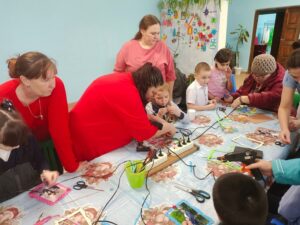 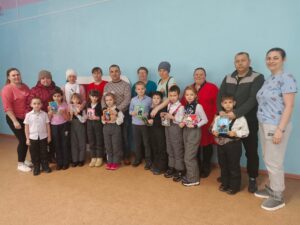 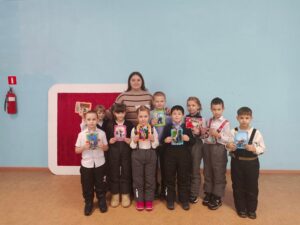 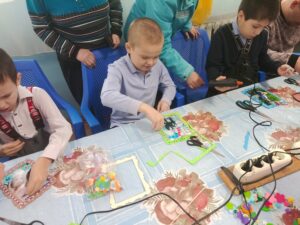 